Крыммедстрах информируетОбщество с ограниченной ответственностью «Страховая медицинская компания «Крыммедстрах» информирует, что на основании распоряжение Правительства Российской Федерации от 21.03.2020 № 710-р в медицинских организациях временно до особого распоряжения приостановлено проведение профилактических медицинских осмотров и диспансеризации взрослого населения. В связи  с этим для уменьшения рисков распространения новой коронавирусной инфекции «Крыммедстрах» рекомендует не посещать медицинские организации без особой необходимости.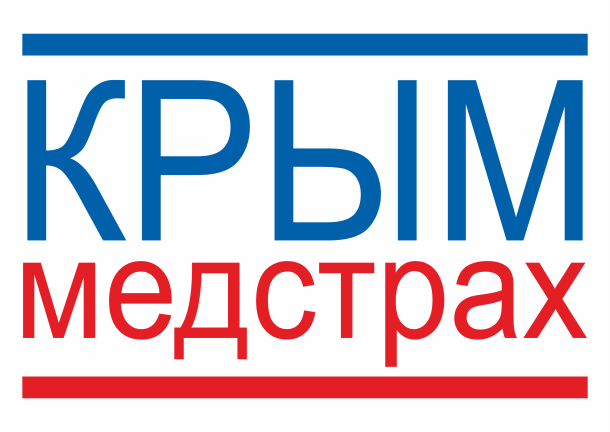 Одно из важнейших условий минимизации распространения коронавируса – стараться как можно реже посещать общественные места. Выполняйте рекомендации специалистов и защитите себя и окружающих!Ознакомиться с актуальной информацией о новой коронавирусной инфекции можно на сайте министерства здравоохранения Российской Федерации. «Крыммедстрах» сообщает, что с 30 марта пункты выдачи полисов осуществляют работу по графику, размещенному на сайте в разделе «Пункты выдачи полисов». Личный прием граждан по вопросам защиты прав застрахованных лиц во всех офисах ООО «СМК «Крыммедстрах» в Крыму и Севастополе с 27 марта 2020 года приостановлен. По всем вопросам просим обращаться на «горячую линию» ООО «СМК «Крыммедстрах 8-800-100-77-03 (круглосуточно).  (http://www.c-inform.info/news/id/84501)